Ενημερωτικό Κείμενοτων Πράξεων «Πρόγραμμα Εισαγωγής Η/Υ και Συναφούς Εξοπλισμού σε Δημοτικά Σχολεία για μια Ψηφιακά Υποστηριζόμενη Διδασκαλία» ΑΠ 1,2,3 του ΕΠ «Εκπαίδευση και Δια Βίου Μάθηση», ΕΣΠΑ 2007-2013Το έργο είχε ως στόχο την προμήθεια και τον εξοπλισμό 1022 Δημοτικών Σχολείων, ως εξής:Εξοπλίστηκαν 198 Δημοτικά Σχολεία τα οποία είναι ενταγμένα στο Ενιαίο Αναμορφωμένο Εκπαιδευτικό Πρόγραμμα (ΕΑΕΠ), με ένα κινητό εργαστήριο πληροφορικής, το οποίο λειτουργεί ως κινητή τάξη, για όλα τα μαθήματα. Ο εξοπλισμός του αποτελείται από δέκα φορητούς ηλεκτρονικούς υπολογιστές, ένα ειδικό τροχήλατο ερμάριο για την αποθήκευση και φόρτιση των Η/Υ, δομημένη καλωδίωση, τοπικό δίκτυο για τη σύνδεση των Η/Υ με το Πανελλήνιο Σχολικό Δίκτυο, καθώς και τα λογισμικά λειτουργίας.Οι υπόλοιπες σχολικές μονάδες, δηλαδή 174 μονοθέσια, 426 διθέσια και 224 τριθέσια δημοτικά σχολεία  εξοπλίστηκαν  με έναν φορητό υπολογιστή και τον σχετικό εξοπλισμό (λογισμικά λειτουργίας, τοπικό δίκτυο, απαραίτητη δομημένη καλωδίωση).Ο συνολικός π/υ του έργου ανέρχεται σε 2.522.227,62 €, συμπεριλαμβανομένου του ΦΠΑ.Το έργο υλοποιήθηκε στο πλαίσιο του ΕΣΠΑ, μέσω του Επιχειρησιακού Προγράμματος της «Εκπαίδευση και Δια Βίου Μάθηση», με τη συγχρηματοδότηση του Ευρωπαϊκού Κοινωνικού Ταμείου (Ε.Κ.Τ.).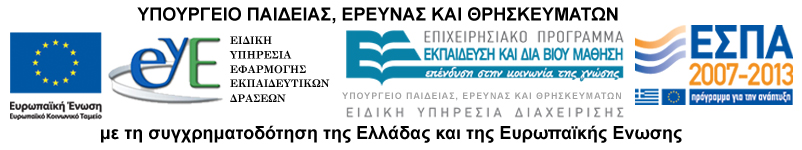 